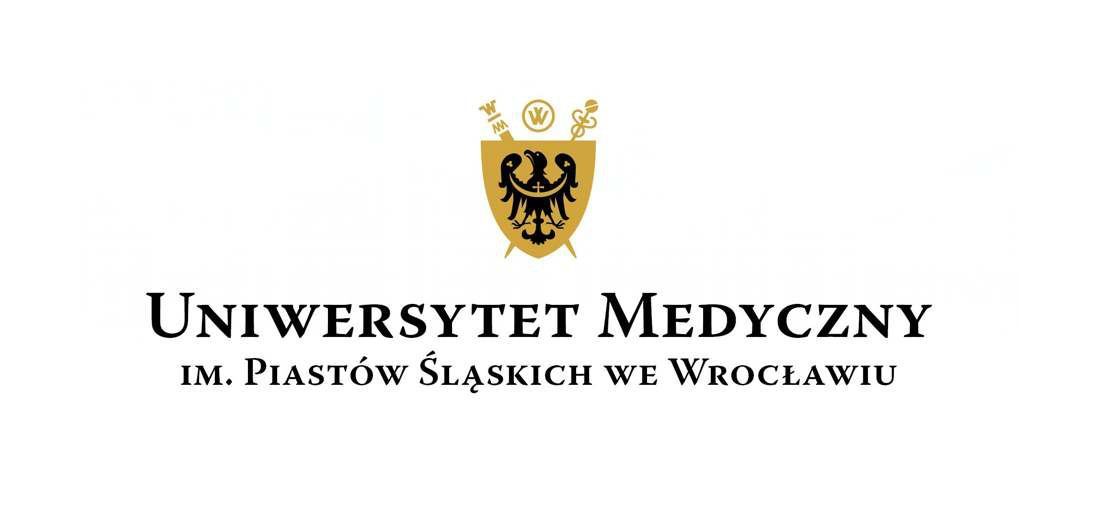 Regulamin konkursu na wyłonienie beneficjentów programu stypendialnego pn.: „Podnoszenie kwalifikacji zawodowych pracowników ochrony zdrowia we Wrocławiu poprzez sfinansowanie kosztu opłat za usługi edukacyjne związane z kształceniem na 
I semestrze studiów niestacjonarnych I stopnia, prowadzonych w Uniwersytecie Medycznym 
im. Piastów Śląskich we Wrocławiu, na kierunku przygotowującym do wykonywania zawodu pielęgniarki”Wrocław, 2021§ 1Zasady ogólneRegulamin określa zasady, warunki i tryb wyłonienia beneficjentów konkursu, przyznawania oraz wypłacania stypendiów w ramach Programu stypendialnego Uniwersytetu Medycznego im. Piastów Śląskich we Wrocławiu pn.: „Podnoszenie kwalifikacji zawodowych pracowników ochrony zdrowia we Wrocławiu poprzez sfinansowanie kosztu opłat za usługi edukacyjne związane z kształceniem na I semestrze studiów niestacjonarnych I stopnia, prowadzonych w Uniwersytecie Medycznym 
im. Piastów Śląskich we Wrocławiu, na kierunku przygotowującym do wykonywania zawodu pielęgniarki/pielęgniarza” (zwanego dalej Programem).Program realizowany jest na Wydziale Nauk o Zdrowiu Uniwersytetu Medycznego 
im. Piastów Śląskich.Stypendia, które zostaną przyznane beneficjentom Programu finansowane są  ze środków przeznaczonych na ten cel, przekazanych przez Gminę Wrocław.Użyte w Regulaminie określenia oznaczają:„Beneficjent Programu” – wyłoniony przez Komisję Konkursową kandydat, który złożył w wyznaczonym terminie wniosek o przyznanie stypendium, spełniający warunki kwalifikacyjne, któremu w ramach Programu przyznane zostało stypendium,„Pracownik ochrony zdrowia” – osoba wykonującą zawód medyczny na terenie Wrocławia, która na podstawie odrębnych przepisów uprawniona jest do udzielania świadczeń zdrowotnych„Stypendium” - sfinansowanie opłat za usługi edukacyjne związane z kształceniem na I semestrze studiów niestacjonarnych I stopnia na kierunku Pielęgniarstwo, realizowanych przez Wydział Nauk o Zdrowiu Uniwersytetu Medycznego 
we Wrocławiu.§ 2 Warunki kwalifikacyjneUdział w konkursie na wyłonienie Beneficjentów Programu stypendialnego, mogą zgłaszać kandydaci, którzy spełniają następujące kryteria formalne:zostali zakwalifikowani w procesie rekrutacji na rok akademicki 2021/2022 na studia niestacjonarne I stopnia na kierunku Pielęgniarstwo, realizowane przez Wydział Nauk o Zdrowiu Uniwersytetu Medycznego im. Piastów Śląskich we Wrocławiu,posiadają status pracownika ochrony zdrowia,są zatrudnione na terenie Wrocławia.§ 3Procedura rekrutacyjnaZgłoszenia kandydatów do udziału w Programie należy składać do Działu Spraw Studenckich UMW, ul. Wojciecha z Brudzewa 12 , 51-601 Wrocław, w terminie do            30 października br. Termin dokonywania zgłoszeń jest ostateczny i nie ulega przywróceniu. Kandydaci spełniający kryteria, o których mowa w § 2, zobowiązani są do złożenia kompletu wymaganych dokumentów w terminie, o którym mowa w ust. 1. Wymagane dokumenty to:wniosek o przyznanie stypendium (wzór - załącznik nr 1 do Regulaminu);oświadczenie dotyczące wyrażenia zgody na przetwarzanie danych osobowych (wzór - załącznik nr 2 do Regulaminu);informacja o wykształceniu i dotychczasowym przebiegu zatrudnienia. Dokumenty złożone po wyznaczonym terminie, niekompletne lub niespełniające warunków formalnych nie zostaną rozpatrzone.Komisja Konkursowa wyłoni spośród kandydatów  maksymalnie 3 osoby – Beneficjentów Programu, którym przyznana zostanie nagroda w postaci stypendium. Kandydaci, których zgłoszenia zostały prawidłowo złożone, zostaną poinformowani o decyzji Komisji Konkursowej w formie elektronicznej na podany w zgłoszeniu adres e-mail.Wyniki konkursu Programu stypendialnego zostaną ogłoszone dnia 15 listopada br. Od decyzji Komisji nie przysługuje odwołanie. § 4Komisja KonkursowaDecyzję o przyznaniu stypendium, poprzez wyłonienie Beneficjentów Programu podejmuje Komisja w trzyosobowym składzie. Skład Komisji określa zarządzenie Rektora.Przewodniczącym Komisji jest prof. dr hab. Agnieszka Piwowar Prorektor ds Studentów i Dydaktyki.Do zadań Przewodniczącego Komisji należy:1) zwołanie posiedzenia Komisji;2) nadzór merytoryczny nad działalnością Komisji oraz koordynacja działań UMW w zakresie stypendium.Obsługę administracyjną prac Komisji oraz nadzór formalny nad prawidłową realizacją Programu zapewnia Dział Spraw Studenckich. Do zadań Komisji należy wyłonienie Beneficjentów Programu, w tym:sprawdzenie wniosków pod względem formalnym oraz merytorycznym;opiniowanie wniosków i podejmowanie decyzji w sprawie przyznania stypendium.§ 5Wysokość i wypłacanie stypendiumStypendium wypłacane jest w wysokości opłaty za usługi edukacyjne związane z kształceniem na I semestrze studiów niestacjonarnych I stopnia, prowadzonych w Uniwersytecie Medycznym im. Piastów Śląskich we Wrocławiu, na kierunku przygotowującym do wykonywania zawodu pielęgniarki, bezpośrednio na rachunek bankowy Uczelni. § 6Umowa stypendialnaBeneficjent Programu jest zobowiązany do podpisania umowy o stypendium w terminie 14 dni od momentu otrzymania decyzji Komisji Konkursowej o przyznaniu stypendium. Umowa określa szczegółowe warunki wypłaty stypendium (wzór umowy stanowi załącznik nr 3 do Regulaminu).§ 7Wcześniejsze zakończenie/przerwanie kształceniaW sytuacji przerwania lub nieukończenia I semestru niestacjonarnych studiów I stopnia na kierunku Pielęgniarstwo Beneficjent Programu zobowiązany jest do zwrotu całości otrzymanego stypendium, w terminie 14 dni od zakończenia przerwania lub nieukończenia kształcenia w ramach I semestru studiów, na rachunek Uczelni. § 9.Ochrona danych osobowych Administratorem danych osobowych kandydatów i beneficjentów Programu jest Uniwersytet Medyczny im. Piastów Śląskich we Wrocławiu z siedzibą przy Wybrzeżu Pasteura 1, 50-367 Wrocław, zwany dalej „Administratorem”, reprezentowany przez Rektora.Administrator wyznaczył Inspektora Ochrony Danych, z którym można kontaktować się w sprawach dotyczących przetwarzania danych osobowych pod adresem e-mail: iod@umw.edu.plDane osobowe przetwarzane są wyłącznie w celu realizacji Programu stypendialnego, o którym mowa w niniejszym regulaminie, w szczególności: naboru wniosków, formalnej i merytorycznej oceny wniosków,zaopiniowania wniosków i podjęcia decyzji w przedmiocie przyznania stypendium,zawarcia i realizacji umowy o stypendium oraz wypłaty stypendium, a także realizacji ewentualnych roszczeń cywilno-prawnych,poinformowania Gminy Wrocław o wyniku postępowania konkursowego i złożenia rozliczenia finansowego,wypełnienia obowiązków prawnych spoczywających na administratorze danych, w tym archiwizacyjnych.Administrator przetwarza dane osobowe zgodnie z Rozporządzeniem Parlamentu Europejskiego i Rady (UE) 2016/679 z dnia 27 kwietnia 2016 r. w sprawie ochrony osób fizycznych w związku z przetwarzaniem danych osobowych i w sprawie swobodnego przepływu takich danych oraz uchylenia dyrektywy 95/46/WE (ogólne rozporządzenie o ochronie danych, dalej jako RODO) (Dz. Urz. UE L 119 z 04.05.2016, str. 1) oraz innymi przepisami prawa powszechnie obowiązującego, dotyczącymi ochrony danych osobowych. Podstawą prawną przetwarzania danych osobowych jest:art. 6 ust. 1 lit. a RODO, tj. zgoda na przetwarzanie danych, wyrażona zgodnie z załącznikiem nr 2 do niniejszego Regulaminu, w celu przeprowadzenia konkursu na potrzeby Programu, w tym: weryfikacji spełnienia kryteriów uczestnictwa przez komisję konkursową, kontaktu z kandydatami / beneficjentami, art. 6 ust. 1 lit. b RODO, tj. zawarcie i realizacja umowy oraz wypłata stypendium – w przypadku pozytywnej decyzji o przyznaniu stypendium,art. 6 ust. 1 lit. c RODO, tj. obowiązujące Administratora przepisy, w szczególności dotyczące obowiązków archiwizacyjnych, art. 6 ust. 1 lit. f RODO, tj. prawnie uzasadniony interes realizowany przez Administratora, jakim jest złożenie rozliczenia finansowego oraz realizacja ewentualnych roszczeń cywilno-prawnych. Administrator udostępnia Gminie Wrocław dane osobowe beneficjentów oraz innym organom lub podmiotom upoważnionym na podstawie odrębnych przepisów. Administrator może powierzyć innemu podmiotowi, w drodze umowy zawartej na piśmie, przetwarzanie danych osobowych w imieniu Administratora, w szczególności dostawcom usług IT.Administrator będzie przechowywał dane osobowe przez okres niezbędny do realizacji celów przetwarzania, jednak nie krócej niż przez okres wskazany w przepisach o archiwizacji, a w przypadku przetwarzania danych na podstawie zgody, nie dłużej niż do momentu wycofania wyrażonej zgody.W przypadkach, na zasadach i w trybie określonym w obowiązujących przepisach osobom, których dane dotyczą przysługuje prawo do żądania: dostępu do treści danych oraz ich sprostowania (art. 15 i 16 RODO), usunięcia danych (art. 17 RODO), ograniczenia przetwarzania (art. 18 RODO), wniesienia sprzeciwu wobec przetwarzania (art. 21 RODO), przenoszenia danych (art. 20 RODO) oraz cofnięcia wyrażonej zgody w dowolnym momencie bez wpływu na zgodność z prawem przetwarzania, którego dokonano na podstawie zgody przed jej cofnięciem.W przypadku podejrzenia, że dane osobowe są przetwarzane przez Administratora z naruszeniem przepisów prawa, przysługuje prawo wniesienia skargi do organu nadzorczego – Prezesa Urzędu Ochrony Danych Osobowych z siedzibą przy ul. Stawki 2, 00-193 Warszawa.Obowiązek podania danych osobowych wynika z postanowień Regulaminu Programu stypendialnego. Odmowa podania danych oznacza pozostawienie wniosku bez rozpatrzenia lub brak możliwości zawarcia i realizacji umowy o stypendium.Dane osobowe nie podlegają zautomatyzowanemu podejmowaniu decyzji, w tym profilowaniu, o którym mowa w art. 4 pkt 4) RODO, co oznacza formę zautomatyzowanego przetwarzania danych osobowych, które polega na wykorzystaniu danych osobowych do oceny niektórych czynników osobowych osoby fizycznej.